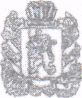 РОССИЙСКАЯ                 ФЕДЕРАЦИЯКРАСНОЯРСКИЙ КРАЙСАЯНСКИЙ РАЙОНСРЕДНЕАГИНСКИЙ СЕЛЬСКИЙ СОВЕТ ДЕПУТАТОВРЕШЕНИЕ 22.11.2021                                                 с. Средняя Агинка                                № 45О назначении и проведении собрания граждан в целях рассмотрения и обсуждения вопросов внесения инициативных проектов  в Среднеагинском сельсовете        В соответствии с   Федеральным  законом  от 06.10.2003 №131-ФЗ «Об общих принципах организации местного самоуправления в Российской Федерации»,  руководствуясь  Уставом  Среднеагинского сельсовета, решением  Среднеагинского   сельского Совета  депутатов  от 21.05.2021 № 21  «Об   утверждении Порядка назначения и проведения собрания граждан в целях рассмотрения и обсуждения вопросов внесения инициативных проектов в Среднеагинском сельсовете», протоколом собрания инициативной группы от 21 ноября 2021 года,   Среднеагинский  сельский Совет  депутатов   РЕШИЛ:          1. Назначить и провести собрание граждан в целях рассмотрения и обсуждения вопросов внесения инициативных проектов в Среднеагинском сельсовете на 03 декабря 2021 года на 15:00 часов.2.  Местом проведения собрания установить Среднеагинский СДК по адресу: с. Средняя Агинка, ул. Советская, д.17.3. Территорией проведения собрания установить с. Средняя Агинка.4. Установить минимальную численность жителей с. Средняя Агинка участвующих в собрании, в количестве 49 человек.5. Утвердить повестку собрания согласно приложению 1.6. Утвердить ответственных за подготовку собрания согласно приложению 2.7. Администрации  Среднеагинского сельсовета Саянского  района Красноярского края   обеспечить доведение до жителей  Среднеагинского сельсовета настоящего решения через информационные стенды, газету  «Среднеагинские вести», а также иными общедоступными способами не менее чем за 10 дней до проведения собрания.	7. Контроль за исполнением настоящего решения возложить на постоянную комиссию по местному самоуправлению, законности и защите прав граждан         8. Настоящее решение вступает  в силу в день, следующий за днем его  официального опубликования в  газете  «Среднеагинский вести».           Глава Среднеагинского сельсовета,Председатель Среднеагинского сельского Совета депутатов                                                                    Р.Ф.Наузников										Приложение №1 к решению 										Среднеагинского сельского 										Совета депутатов 	от 22.11.2021 года № 45                                      ПОВЕСТКА СОБРАНИЯ1) Принятие решения по вопросу подачи заявки для участия в конкурсном отборе по реализации проекта направленного на развитие объектов общественной инфраструктуры территорий городских и сельских поселений, в рамках программы по поддержке местных инициатив в Красноярском крае (далее – ППМИ).2) Определение актуальных вопросов для участия в ППМИ и выбор одного из предложенных проектов в ходе предварительной работы.3) Информация по проекту, выбранному гражданами для реализации в рамках конкурсного отбора, а также общая стоимость проекта.4) Выбор инициативной группы по реализации проекта.										Приложение № 2 к решению 										Среднеагинского сельского 										Совета депутатов 	от 22.11.2021 года № 45Список ответственных  лиц за подготовку собрания	1.Тарханова Татьяна Евгеньевна  - председатель инициативной группы.  2. Тарханова Надежда Александровна – член инициативной группы.  3. Доценко Наталья Петровна – член инициативной группы.  4. Николаев Владимир Александрович – член инициативной группы.  